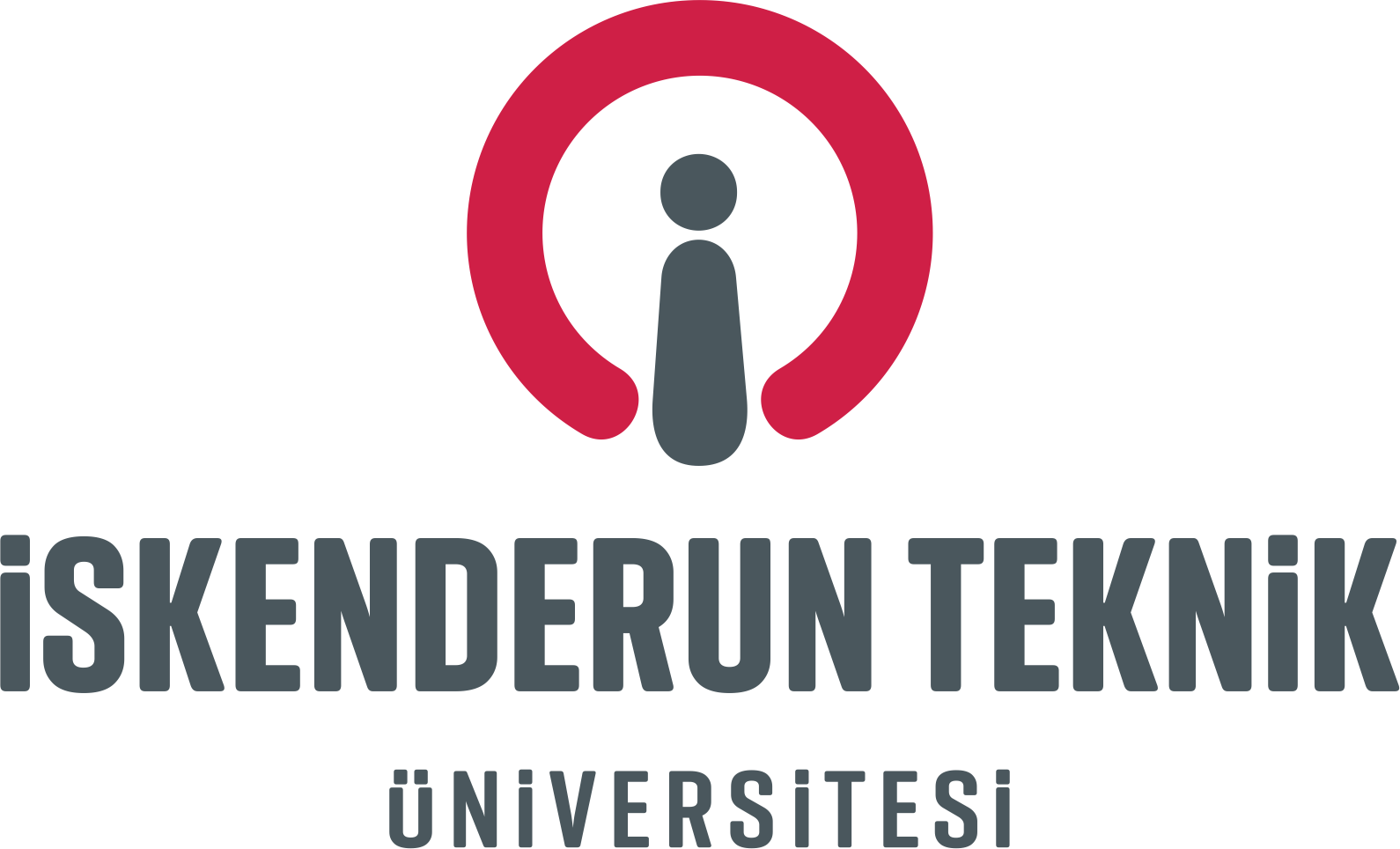 DÖRTYOL MESLEK YÜKSEKOKULUÖĞRENCİ STAJ DEFTERİ20…./20…. ÖĞRETİM YILIADI-SOYADI		:……………………………….PROGRAMI		:……………………………….NUMARASI		:……………………………….(Ek-1)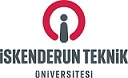 T.C.İSKENDERUN TEKNİK ÜNİVERSİTESİ   DÖRTYOL  MESLEK YÜKSEKOKULUENDÜSTRİYE DAYALI ÖĞRENİMİN YAPILACAĞI  İŞYERİ TANITIM BELGESİİŞ YERİ BİLGİLERİİsletmenin Unvanı	:Açık Adresi	:Telefon	:Faks	:E-Mail	:Verdiği Hizmet (Ürünler)	:Çalışan Mühendis/Uzman Sayısı   :Çalışan Teknisyen/Tekniker Sayısı:  Çalışan İşçi Sayısı                          :İŞ YERİNDE BULUNAN BÖLÜMLERAşağıda bulunan bölümlerden iş yerinde bulunanlar için ‘var’, olmayanlar için ise ‘yok’ bölümünü işaretleyiniz.             Aşağıda adı ve soyadı yazılı öğrencinizin 30 iş günü Endüstriye Dayalı Öğrenimini/Stajını  iş yerimizde  yapması uygundur.…..…/……../....….İşletme / Kuruluş      ONAYStaj  Yapacak Öğrencinin;Adı ve Soyadı	:Programı	:Okul No	:Program Danışmanı								Bölüm Başkanı      ONAY									      ONAY                                                                          (Ek-2)                                 T.C.    İSKENDERUN TEKNİK ÜNİVERSİTESİ            DÖRTYOL MESLEK YÜKSEKOKULU					    İLGİLİ MAKAMA	Aşağıda bilgileri bulunan Meslek Yüksekokulu öğrencimizin İskenderun Teknik Üniversitesi Dörtyol Meslek Yüksekokulu Staj Yönergesine göre 30 iş günü süreli zorunlu staj eğitimi yapması gerekmektedir. İlgili öğrencinin zorunlu staj eğitimi süresince 5510 Sayılı  Sosyal Güvenlik Kanununun 5. Maddesine istinaden ilgili SGK primi (iş kazası ve meslek hastalığı sigortası), kurumumuz tarafından karşılanacaktır.Öğrencimizin stajını işletmenizde/kurumunuzda yapmasına göstereceğiniz ilgiye teşekkür eder, çalışmalarınızda başarılar dileriz.ÖĞRENCİNİNSTAJ YAPILAN YERİN İŞVEREN VEYA YETKİLİNİNÖĞRENCİNİN NÜFUS KAYIT BİLGİLERİ (Staj Başvurusu kabul edildiği takdirde öğrenci tarafından doldurulacaktır.)**Staja başladıktan sonra stajı tamamlamadan ayrılma halinde ayrılmayı takip eden 3 gün içinde Okul Müdürlüğüne bilgi vereceğimi, aksi halde ilgili Sağlık Sigortası Kanunu gereği doğacak ceza ve yükümlülükleri kabul ettiğimi, aşağıda verdiğim beyanının doğruluğunu, beyanımın hatalı veya eksik olmasından kaynaklanacak prim, idari para cezası, gecikme zammı/faizinin tarafımca ödeneceğini kabul ve taahhüt ederim. Size Uygun Seçenekleri (X) ile işaretleyiniz.Anne/Baba/Eş üzerinden sağlık sigortası kapsamında sağlık güvencem var.Kendim Emekli Sandığı, Bağ-Kur, Sosyal Sigortalar Kurumuna tabi olarak çalıştığımdan kendi sağlık güvencem var.  Genel Sağlık sigortası kapsamında sağlık güvencem var.Ailem(Anne/Baba/Eş) ya da kendi üzerimden genel sağlık sigortası kapsamında sağlık hizmeti almıyorum.Not: Bu belge 2 nüshadan oluşmakta olup; 1 nüshası en geç Mayıs ayı içinde (staj başlamadan en az 20 gün önce) tüm imzalar tamamlanıp bölüm başkanlığına teslim edilir ve diğer nüshası ise staja başlama tarihinden itibaren işyerine verilir.                                                                          (Ek-2)                                 T.C.    İSKENDERUN TEKNİK ÜNİVERSİTESİ            DÖRTYOL MESLEK YÜKSEKOKULU					    İLGİLİ MAKAMA	Aşağıda bilgileri bulunan Meslek Yüksekokulu öğrencimizin İskenderun Teknik Üniversitesi Dörtyol Meslek Yüksekokulu Staj Yönergesine göre 30 iş günü süreli zorunlu staj eğitimi yapması gerekmektedir. İlgili öğrencinin zorunlu staj eğitimi süresince 5510 Sayılı  Sosyal Güvenlik Kanununun 5. Maddesine istinaden ilgili SGK primi (iş kazası ve meslek hastalığı sigortası), kurumumuz tarafından karşılanacaktır.Öğrencimizin stajını işletmenizde/kurumunuzda yapmasına göstereceğiniz ilgiye teşekkür eder, çalışmalarınızda başarılar dileriz.ÖĞRENCİNİNSTAJ YAPILAN YERİN İŞVEREN VEYA YETKİLİNİNÖĞRENCİNİN NÜFUS KAYIT BİLGİLERİ (Staj Başvurusu kabul edildiği takdirde öğrenci tarafından doldurulacaktır.)**Staja başladıktan sonra stajı tamamlamadan ayrılma halinde ayrılmayı takip eden 3 gün içinde Okul Müdürlüğüne bilgi vereceğimi, aksi halde ilgili Sağlık Sigortası Kanunu gereği doğacak ceza ve yükümlülükleri kabul ettiğimi, aşağıda verdiğim beyanının doğruluğunu, beyanımın hatalı veya eksik olmasından kaynaklanacak prim, idari para cezası, gecikme zammı/faizinin tarafımca ödeneceğini kabul ve taahhüt ederim. Size Uygun Seçenekleri (X) ile işaretleyiniz.Anne/Baba/Eş üzerinden sağlık sigortası kapsamında sağlık güvencem var.Kendim Emekli Sandığı, Bağ-Kur, Sosyal Sigortalar Kurumuna tabi olarak çalıştığımdan kendi sağlık güvencem var.  Genel Sağlık sigortası kapsamında sağlık güvencem var.Ailem(Anne/Baba/Eş) ya da kendi üzerimden genel sağlık sigortası kapsamında sağlık hizmeti almıyorum.Not: Bu belge 2 nüshadan oluşmakta olup; 1 nüshası en geç Mayıs ayı içinde (staj başlamadan en az 20 gün önce) tüm imzalar tamamlanıp bölüm başkanlığına teslim edilir ve diğer nüshası ise staja başlama tarihinden itibaren işyerine verilir.………………………………………….          ……………………….            ………………..……… ………………………………………….          ……………………….            ………………..……… ………………………………………….          ……………………….            ………………..……… GÖRÜŞLER1-Denetçi öğretim elemanının işyeri hakkındaki görüşleri…………………………………………………………………………………………………………………………………………………………………………………………………………………………………………………………………………………………………………………………………………………………………………………………………………………………………………………………………………..2- Denetçi öğretim elemanının öğrenci hakkındaki görüşleri…………………………………………………………………………………………………………………………………………………………………………………………………………………………………………………………………………………………………………………………………………………………………………………………………………………………………………………………………………..3-Öğrencinin işyeri hakkındaki görüşleri………………………………………………………………………………………………………………………………………………………………………………………………………………………………………………………………………………………………………………………………………Dikkat: Bu form doldurulduktan ‘GİZLİ’ ibareli kapalı zarf içerisinde  Dörtyol Meslek Yüksekokulu Müdürlüğüne gönderilmelidir. 
Sayın İşyeri Yetkilisi,İşyerinizde Endüstriye Dayalı Öğrenim programı kapsamında süresini tamamlayan öğrencinin bilgi, beceri, ve davranışları ile EDÖ’den yararlanma derecesini belirleyebilmek için aşağıdaki tabloyu rakamla 100 üzerinden not vererek doldurunuz. Verdiğiniz notların ortalamasını not ortalaması satırına rakamla kaydediniz. Bulunan not ortalaması sağdaki tablodaki sınıflardan hangisine giriyorsa o kutunun içine bir çarpı işareti koyunuz. NOT: Öğrencinin EDÖ (staj)’den başarılı sayılabilmesi için işveren raporu değerlendirme sonucunun en az 60(altmış) olması gereklidirDeğerlendiren *Adı Soyadı,Unvanı*              Kaşe/ İmzaDikkat: Bu form 2 nüsha olarak doldurulduktan sonra bir nüshası işyerinde kalacak, diğer nüshası ‘GİZLİ’ ibareli kapalı zarf içerisinde taahhütlü olarak yada öğrenci kanalıyla Dörtyol Meslek Yüksekokulu Müdürlüğüne gönderilmelidir. 
Sayın İşyeri Yetkilisi,İşyerinizde Endüstriye Dayalı Öğrenim programı kapsamında süresini tamamlayan öğrencinin bilgi, beceri, ve davranışları ile EDÖ’den yararlanma derecesini belirleyebilmek için aşağıdaki tabloyu rakamla 100 üzerinden not vererek doldurunuz. Verdiğiniz notların ortalamasını not ortalaması satırına rakamla kaydediniz. Bulunan not ortalaması sağdaki tablodaki sınıflardan hangisine giriyorsa o kutunun içine bir çarpı işareti koyunuz. NOT: Öğrencinin EDÖ (staj)’den başarılı sayılabilmesi için işveren raporu değerlendirme sonucunun en az 60(altmış) olması gereklidirDeğerlendiren *Adı Soyadı,Unvanı*              Kaşe/ İmzaDikkat: Bu form 2 nüsha olarak doldurulduktan sonra bir nüshası işyerinde kalacak, diğer nüshası ‘GİZLİ’ ibareli kapalı zarf içerisinde taahhütlü olarak yada öğrenci kanalıyla Dörtyol Meslek Yüksekokulu Müdürlüğüne gönderilmelidir. (Ek-5)İSKENDERUN TEKNİK ÜNİVERSİTESİ        DÖRTYOL  MESLEK YÜKSEKOKULUENDÜSTRİYE DAYALI ÖĞRENME DEĞERLENDİRME TUTANAĞIYukarıda  adı  geçen  öğrencinin     Endüstriye     Dayalı  Öğrenme  değerlendirme  puanı…………  olduğundan; (  I.  /  II.  )  E.D.Ö. / STAJ çalışması; işgünü olarak kabul edilmiştir /  kabul edilmemiştir. Tarih:BAŞKAN	ÜYE	ÜYE                (Bölüm Başkanı)                                  (Program Danışmanı)(Ek-6)İSKENDERUN TEKNİK ÜNİVERSİTESİ         DÖRTYOL MESLEK YÜKSEKOKULUENDÜSTRİYE DAYALI ÖĞRENME TAKVİMİ İÇİNDE YAPILAN ÇALIŞMALAR ÇİZELGESİÖĞRENCİNİN ADI SOYADI:İşveren Yetkilisinin OnayıİSKENDERUN TEKNİK ÜNİVERSİTESİDÖRTYOL MESLEK YÜKSEKOKULUSTAJ BELGELERİ TESLİM FORMUİSKENDERUN TEKNİK ÜNİVERSİTESİDÖRTYOL MESLEK YÜKSEKOKULUSTAJ BELGELERİ TESLİM FORMUSTAJ DEFTERİ  DOLDURMA-ONAY-TESLİM  HAKKINDA BİLGİ NOTU:Staj Öncesinde:* Staj eğitiminizi yapacağınız işyerini (özel işletme/resmi kuruluş) danışmanlarınızla iletişime geçerek birlikte tespit ediniz. (Danışman tarafından kabul edilmeyen yerlerde staj yapılamaz.)* İş Yeri Tanıtım Belgesi (EK-1) ve İlgili Makama yazısının bulunduğu (EK-2) formundaki  (2 nüsha, toplam 3 sayfa) İşyeri/kuruluş imza ve onaylarınızı tamamlatınız. * EK-2 formuna fotoğraf yapıştırıp,  kendinize uygun Sağlık Güvencesi Kaydı bilgisini işaretleyiniz ve  ilgili kısmı imzalayınız.* İşyerine onay ve imzaları tamamlanan EK-1 ve EK-2 (EK-2’den iki nüsha olmak üzere toplam 3 adet) formlarını en son 31 Mayıs 2018 tarihine kadar danışman ve bölüm başkanlarınıza da onaylattırarak, EK-2’nin bir nüshasını işyerine teslim etmek üzere alıp, diğer 2 formu Bölüm Başkanınıza teslim ediniz.* Staja başlamadan birkaç gün önce, okulumuz Mali İşler  bürosundan SGK İşe Giriş Bildirgesini teslim alınız. Staj Sırasında:* Staj raporlarınızı günlük olarak “Staj Çalışma Formu”na işleyerek her sayfasını işyerinizin amirine imzalatınız. (Her iş gününe ait ayrı sayfalarda, 30 iş günü olacak şekilde, gerek görüldüğü takdirde bu form çoğaltılabilir.)* Endüstriye Dayalı Öğrenme Takvimi İçinde Yapılan Çalışmalar Çizelgesi’ni (EK-6) doldurup işveren yetkilisine gün gün paraf/imzalatınız.Staj Bitiminde:* Endüstriye Dayalı Öğrenme/Staj İşveren Raporunu (GİZLİ) (EK-4) işyeri yetkilisinin doldurup onaylanmasını sağlayıp, 2 nüsha olan bu formun bir nüshasını “GİZLİ” ibareli  kapalı zarf içinde (açık zarflar ve onaylanmayan işveren raporu geçersiz sayılacaktır.) teslim alınız yada  “GİZLİ” kaydıyla taahhütlü olarak posta ile okula ulaştırılmasını staj yerinden isteyiniz.* Doldurulmuş ve tüm onayları tamamlanmış staj defteri çıktılarını bir dosya içerisine sıralı ve düzenli olarak yerleştirilerek staj semineri için duyurulacak tarihte okulunuza teslim ediniz. VARVAR  YOK  YOK1-Bakım, Onarım, Servis()( )2-İmalat()()3-Montaj()()4-Proje, Dizayn()()5-Araştırma Geliştirme()()6-Test ve Kontrol()()7-Şantiye()()8-Tesis()()9-Diğerleri()()Öğrencinin Çalışacağı Ünite:Adı ve SoyadıProgramıÖğrenci NoÖğretim YılıE-Posta AdresiTelefon NoAdıAdresiStaj Başlangıç Tarihi………./……../……..Staj Bitiş Tarihi ………./……../……..Adı ve Soyadı Görev ve Ünvanıe-Posta AdresiKurumumuzda/işletmemizde staj yapması uygundur.İmza/kaşeTarih Kurumumuzda/işletmemizde staj yapması uygundur.İmza/kaşeAdıDoğum YeriSoyadıDoğum TarihiT.C.Kimlik Num.Nüfusa K.Olduğu İlBaba AdıNüfusa K.Olduğu İlçeAna AdıÖğrencinin İmzasıDanışman OnayıBölüm Başkanı OnayıBelge üzerindeki bilgilerin doğru olduğunu bildirir,  gereğinin yapılmasını arz ederim.Tarih: Tarih:Tarih:Adı ve SoyadıProgramıÖğrenci NoÖğretim YılıE-Posta AdresiTelefon NoAdıAdresiStaj Başlangıç Tarihi………./……../……..Staj Bitiş Tarihi ………./……../……..Adı ve Soyadı Görev ve Ünvanıe-Posta AdresiKurumumuzda/işletmemizde staj yapması uygundur.İmza/kaşeTarih Kurumumuzda/işletmemizde staj yapması uygundur.İmza/kaşeAdıDoğum YeriSoyadıDoğum TarihiT.C.Kimlik Num.Nüfusa K.Olduğu İlBaba AdıNüfusa K.Olduğu İlçeAna AdıÖğrencinin İmzasıDanışman OnayıBölüm Başkanı OnayıBelge üzerindeki bilgilerin doğru olduğunu bildirir,  gereğinin yapılmasını arz ederim.Tarih: Tarih:Tarih:   (Ek-3) İSKENDERUN TEKNİK ÜNİVERSİTESİ İSKENDERUN TEKNİK ÜNİVERSİTESİDÖRTYOL MESLEK YÜKSEKOKULUDÖRTYOL MESLEK YÜKSEKOKULUDÖRTYOL MESLEK YÜKSEKOKULUENDÜSTRİYE DAYALI ÖĞRENME (E.D.Ö.)ENDÜSTRİYE DAYALI ÖĞRENME (E.D.Ö.)ENDÜSTRİYE DAYALI ÖĞRENME (E.D.Ö.)DENETÇİ ÖĞRETİM ELEMANI RAPORUDENETÇİ ÖĞRETİM ELEMANI RAPORUDENETÇİ ÖĞRETİM ELEMANI RAPORUÖğrencinin Adı-Soyadı:…………………………………………………………………………………………………………İşyerinin Adı:…………………………………………………………………………………………………………E.D.Ö. Amirinin Adı-Soyadı:…………………………………………………………………………………………………………Öğrencinin Çalıştığı Bölüm:…………………………………………………………………………………………………………Öğrencinin Yaptığı İş:…………………………………………………………………………………………………………Çalışma Şekli (Ferdi-Grup):…………………………………………………………………………………………………………Denetçi Öğretim ElemanıAdı SoyadıDeğerlendirme Tarihiİmza(Ek-4)İSKENDERUN TEKNİK ÜNİVERSİTESİİSKENDERUN TEKNİK ÜNİVERSİTESİİSKENDERUN TEKNİK ÜNİVERSİTESİDÖRTYOL MESLEK YÜKSEKOKULUDÖRTYOL MESLEK YÜKSEKOKULUDÖRTYOL MESLEK YÜKSEKOKULUENDÜSTRİYE DAYALI ÖĞRENME (EDÖ) / STAJ ENDÜSTRİYE DAYALI ÖĞRENME (EDÖ) / STAJ ENDÜSTRİYE DAYALI ÖĞRENME (EDÖ) / STAJ İŞVEREN RAPORUİŞVEREN RAPORUGİZLİÖğrencininİşyerininİşyerininAdı-Soyadı:………………………………….Adı: ………………………………….EDÖ Dalı:………………………………….Adresi: ………………………………….EDÖ Süresi:………………………………….E-posta : ………………………………….E-posta : ………………………………….EDÖ Başlama-BitişEDÖ Başlama-BitişTarihleri :………………………………….…Tarihleri :………………………………….…Faks No: ………………………………….Faks No: ………………………………….Eğitici Personel:Eğitici Personel:Adı-Soyadı: ……………………………….Adı-Soyadı: ……………………………….ÖzelliklerDeğerlendirmeÇok İyi(100-90)ÖzelliklerDeğerlendirmeÇok İyi(100-90)İşe İlgiÇok İyi(100-90)2-Alet Teçhizat Kullanma Yeteneğiİyi(89-80)3-Algılama Gücüİyi(89-80)4-Uygun ve Yeteri Kadar Malzeme Kullanma Becerisiİyi(89-80)4-Uygun ve Yeteri Kadar Malzeme Kullanma BecerisiOrta(79-60)5-Zamanı Verimli Kullanma ve Çalışma HızıOrta(79-60)5-Zamanı Verimli Kullanma ve Çalışma HızıOrta(79-60)6-Problem Çözebilme YeteneğiOrta(79-60)6-Problem Çözebilme YeteneğiZayıf(59-50)7-İletişim KurmaZayıf(59-50)7-İletişim KurmaZayıf(59-50)8-Kurallara UymaZayıf(59-50)8-Kurallara UymaOlumsuz(49-0)9-Grup Çalışmasına YatkınlığıOlumsuz(49-0)10-Sorumluluk Duygusu ve Kendisini Geliştirme İsteğiOlumsuz(49-0)NOT ORTALAMASIOlumsuz(49-0)NOT ORTALAMASI(Ek-4)İSKENDERUN TEKNİK ÜNİVERSİTESİİSKENDERUN TEKNİK ÜNİVERSİTESİİSKENDERUN TEKNİK ÜNİVERSİTESİDÖRTYOL MESLEK YÜKSEKOKULUDÖRTYOL MESLEK YÜKSEKOKULUDÖRTYOL MESLEK YÜKSEKOKULUENDÜSTRİYE DAYALI ÖĞRENME (EDÖ) / STAJ ENDÜSTRİYE DAYALI ÖĞRENME (EDÖ) / STAJ ENDÜSTRİYE DAYALI ÖĞRENME (EDÖ) / STAJ İŞVEREN RAPORUİŞVEREN RAPORUGİZLİÖğrencininİşyerininİşyerininAdı-Soyadı:………………………………….Adı: ………………………………….EDÖ Dalı:………………………………….Adresi: ………………………………….EDÖ Süresi:………………………………….E-posta : ………………………………….E-posta : ………………………………….EDÖ Başlama-BitişEDÖ Başlama-BitişTarihleri :………………………………….…Tarihleri :………………………………….…Faks No: ………………………………….Faks No: ………………………………….Eğitici Personel:Eğitici Personel:Adı-Soyadı: ……………………………….Adı-Soyadı: ……………………………….ÖzelliklerDeğerlendirmeÇok İyi(100-90)ÖzelliklerDeğerlendirmeÇok İyi(100-90)İşe İlgiÇok İyi(100-90)2-Alet Teçhizat Kullanma Yeteneğiİyi(89-80)3-Algılama Gücüİyi(89-80)4-Uygun ve Yeteri Kadar Malzeme Kullanma Becerisiİyi(89-80)4-Uygun ve Yeteri Kadar Malzeme Kullanma BecerisiOrta(79-60)5-Zamanı Verimli Kullanma ve Çalışma HızıOrta(79-60)5-Zamanı Verimli Kullanma ve Çalışma HızıOrta(79-60)6-Problem Çözebilme YeteneğiOrta(79-60)6-Problem Çözebilme YeteneğiZayıf(59-50)7-İletişim KurmaZayıf(59-50)7-İletişim KurmaZayıf(59-50)8-Kurallara UymaZayıf(59-50)8-Kurallara UymaOlumsuz(49-0)9-Grup Çalışmasına YatkınlığıOlumsuz(49-0)10-Sorumluluk Duygusu ve Kendisini Geliştirme İsteğiOlumsuz(49-0)NOT ORTALAMASIOlumsuz(49-0)NOT ORTALAMASIADI SOYADI:ADI SOYADI:ADI SOYADI:ADI SOYADI:ADI SOYADI:OKUL NO:OKUL NO:OKUL NO:OKUL NO:OKUL NO:PROGRAMI:PROGRAMI:PROGRAMI:PROGRAMI:PROGRAMI:GÖRÜŞLERVERİLENNOTETKİSİETKİLİ NOTGÖRÜŞLERVERİLENNOT %ETKİLİ NOTDENETÇİ ÖĞR.EL.RAPORU10SEMİNER SUNUMU20   İŞVEREN RAPORU30ÖĞRENCİ EDÖ RAPORU40ETKİLİ NOTLAR TOPLAMIETKİLİ NOTLAR TOPLAMIETKİLİ NOTLAR TOPLAMIRakamlaETKİLİ NOTLAR TOPLAMIETKİLİ NOTLAR TOPLAMIETKİLİ NOTLAR TOPLAMIRakamlaETKİLİ NOTLAR TOPLAMIETKİLİ NOTLAR TOPLAMIETKİLİ NOTLAR TOPLAMIYazıylaETKİLİ NOTLAR TOPLAMIETKİLİ NOTLAR TOPLAMIETKİLİ NOTLAR TOPLAMIYazıylaETKİLİ NOTLAR TOPLAMIETKİLİ NOTLAR TOPLAMIETKİLİ NOTLAR TOPLAMIYazıylaSIRANOTARİHÇALIŞTIĞIBÖLÜMYAPILAN İŞİŞVERENYETKİLİSİİMZA/PARAFSIRANOTARİHÇALIŞTIĞIBÖLÜMYAPILAN İŞİŞVERENYETKİLİSİİMZA/PARAFSIRANOTARİHÇALIŞTIĞIBÖLÜMYAPILAN İŞİŞVERENYETKİLİSİİMZA/PARAFSIRANOTARİHÇALIŞTIĞIBÖLÜMYAPILAN İŞİŞVERENYETKİLİSİİMZA/PARAFİSKENDERUN TEKNİK ÜNİVERSİTESİDÖRTYOL MESLEK YÜKSEKOKULUGÜNLÜK STAJ ÇALIŞMA FORMUİSKENDERUN TEKNİK ÜNİVERSİTESİDÖRTYOL MESLEK YÜKSEKOKULUGÜNLÜK STAJ ÇALIŞMA FORMUİSKENDERUN TEKNİK ÜNİVERSİTESİDÖRTYOL MESLEK YÜKSEKOKULUGÜNLÜK STAJ ÇALIŞMA FORMUÖğrencininÖğrencininStaj Yerinin Adı:Adı-Soyadı :Adı-Soyadı :Staj Yerinin Bölümü:Programı/No :Programı/No :Staj Yeri Yetkilisiİmza :Tarih:Kontrol Edilmiştir.Ad/Soyad:İmza    :İmza :Staj Gün Sayısı:Kontrol Edilmiştir.Ad/Soyad:İmza    :İSKENDERUN TEKNİK ÜNİVERSİTESİDÖRTYOL MESLEK YÜKSEKOKULUGÜNLÜK STAJ ÇALIŞMA FORMUİSKENDERUN TEKNİK ÜNİVERSİTESİDÖRTYOL MESLEK YÜKSEKOKULUGÜNLÜK STAJ ÇALIŞMA FORMUİSKENDERUN TEKNİK ÜNİVERSİTESİDÖRTYOL MESLEK YÜKSEKOKULUGÜNLÜK STAJ ÇALIŞMA FORMUÖğrencininÖğrencininStaj Yerinin Adı:Adı-Soyadı :Adı-Soyadı :Staj Yerinin Bölümü:Programı/No :Programı/No :Staj Yeri Yetkilisiİmza :Tarih:Kontrol Edilmiştir.Ad/Soyad:İmza    :İmza :Staj Gün Sayısı:Kontrol Edilmiştir.Ad/Soyad:İmza    :İSKENDERUN TEKNİK ÜNİVERSİTESİDÖRTYOL MESLEK YÜKSEKOKULUGÜNLÜK STAJ ÇALIŞMA FORMUİSKENDERUN TEKNİK ÜNİVERSİTESİDÖRTYOL MESLEK YÜKSEKOKULUGÜNLÜK STAJ ÇALIŞMA FORMUİSKENDERUN TEKNİK ÜNİVERSİTESİDÖRTYOL MESLEK YÜKSEKOKULUGÜNLÜK STAJ ÇALIŞMA FORMUÖğrencininÖğrencininStaj Yerinin Adı:Adı-Soyadı :Adı-Soyadı :Staj Yerinin Bölümü:Programı/No :Programı/No :Staj Yeri Yetkilisiİmza :Tarih:Kontrol Edilmiştir.Ad/Soyad:İmza    :İmza :Staj Gün Sayısı:Kontrol Edilmiştir.Ad/Soyad:İmza    :İSKENDERUN TEKNİK ÜNİVERSİTESİDÖRTYOL MESLEK YÜKSEKOKULUGÜNLÜK STAJ ÇALIŞMA FORMUİSKENDERUN TEKNİK ÜNİVERSİTESİDÖRTYOL MESLEK YÜKSEKOKULUGÜNLÜK STAJ ÇALIŞMA FORMUİSKENDERUN TEKNİK ÜNİVERSİTESİDÖRTYOL MESLEK YÜKSEKOKULUGÜNLÜK STAJ ÇALIŞMA FORMUÖğrencininÖğrencininStaj Yerinin Adı:Adı-Soyadı :Adı-Soyadı :Staj Yerinin Bölümü:Programı/No :Programı/No :Staj Yeri Yetkilisiİmza :Tarih:Kontrol Edilmiştir.Ad/Soyad:İmza    :İmza :Staj Gün Sayısı:Kontrol Edilmiştir.Ad/Soyad:İmza    :İSKENDERUN TEKNİK ÜNİVERSİTESİDÖRTYOL MESLEK YÜKSEKOKULUGÜNLÜK STAJ ÇALIŞMA FORMUİSKENDERUN TEKNİK ÜNİVERSİTESİDÖRTYOL MESLEK YÜKSEKOKULUGÜNLÜK STAJ ÇALIŞMA FORMUİSKENDERUN TEKNİK ÜNİVERSİTESİDÖRTYOL MESLEK YÜKSEKOKULUGÜNLÜK STAJ ÇALIŞMA FORMUÖğrencininÖğrencininStaj Yerinin Adı:Adı-Soyadı :Adı-Soyadı :Staj Yerinin Bölümü:Programı/No :Programı/No :Staj Yeri Yetkilisiİmza :Tarih:Kontrol Edilmiştir.Ad/Soyad:İmza    :İmza :Staj Gün Sayısı:Kontrol Edilmiştir.Ad/Soyad:İmza    :İSKENDERUN TEKNİK ÜNİVERSİTESİDÖRTYOL MESLEK YÜKSEKOKULUGÜNLÜK STAJ ÇALIŞMA FORMUİSKENDERUN TEKNİK ÜNİVERSİTESİDÖRTYOL MESLEK YÜKSEKOKULUGÜNLÜK STAJ ÇALIŞMA FORMUİSKENDERUN TEKNİK ÜNİVERSİTESİDÖRTYOL MESLEK YÜKSEKOKULUGÜNLÜK STAJ ÇALIŞMA FORMUÖğrencininÖğrencininStaj Yerinin Adı:Adı-Soyadı :Adı-Soyadı :Staj Yerinin Bölümü:Programı/No :Programı/No :Staj Yeri Yetkilisiİmza :Tarih:Kontrol Edilmiştir.Ad/Soyad:İmza    :İmza :Staj Gün Sayısı:Kontrol Edilmiştir.Ad/Soyad:İmza    :İSKENDERUN TEKNİK ÜNİVERSİTESİDÖRTYOL MESLEK YÜKSEKOKULUGÜNLÜK STAJ ÇALIŞMA FORMUİSKENDERUN TEKNİK ÜNİVERSİTESİDÖRTYOL MESLEK YÜKSEKOKULUGÜNLÜK STAJ ÇALIŞMA FORMUİSKENDERUN TEKNİK ÜNİVERSİTESİDÖRTYOL MESLEK YÜKSEKOKULUGÜNLÜK STAJ ÇALIŞMA FORMUÖğrencininÖğrencininStaj Yerinin Adı:Adı-Soyadı :Adı-Soyadı :Staj Yerinin Bölümü:Programı/No :Programı/No :Staj Yeri Yetkilisiİmza :Tarih:Kontrol Edilmiştir.Ad/Soyad:İmza    :İmza :Staj Gün Sayısı:Kontrol Edilmiştir.Ad/Soyad:İmza    :İSKENDERUN TEKNİK ÜNİVERSİTESİDÖRTYOL MESLEK YÜKSEKOKULUGÜNLÜK STAJ ÇALIŞMA FORMUİSKENDERUN TEKNİK ÜNİVERSİTESİDÖRTYOL MESLEK YÜKSEKOKULUGÜNLÜK STAJ ÇALIŞMA FORMUİSKENDERUN TEKNİK ÜNİVERSİTESİDÖRTYOL MESLEK YÜKSEKOKULUGÜNLÜK STAJ ÇALIŞMA FORMUÖğrencininÖğrencininStaj Yerinin Adı:Adı-Soyadı :Adı-Soyadı :Staj Yerinin Bölümü:Programı/No :Programı/No :Staj Yeri Yetkilisiİmza :Tarih:Kontrol Edilmiştir.Ad/Soyad:İmza    :İmza :Staj Gün Sayısı:Kontrol Edilmiştir.Ad/Soyad:İmza    :İSKENDERUN TEKNİK ÜNİVERSİTESİDÖRTYOL MESLEK YÜKSEKOKULUGÜNLÜK STAJ ÇALIŞMA FORMUİSKENDERUN TEKNİK ÜNİVERSİTESİDÖRTYOL MESLEK YÜKSEKOKULUGÜNLÜK STAJ ÇALIŞMA FORMUİSKENDERUN TEKNİK ÜNİVERSİTESİDÖRTYOL MESLEK YÜKSEKOKULUGÜNLÜK STAJ ÇALIŞMA FORMUÖğrencininÖğrencininStaj Yerinin Adı:Adı-Soyadı :Adı-Soyadı :Staj Yerinin Bölümü:Programı/No :Programı/No :Staj Yeri Yetkilisiİmza :Tarih:Kontrol Edilmiştir.Ad/Soyad:İmza    :İmza :Staj Gün Sayısı:Kontrol Edilmiştir.Ad/Soyad:İmza    :İSKENDERUN TEKNİK ÜNİVERSİTESİDÖRTYOL MESLEK YÜKSEKOKULUGÜNLÜK STAJ ÇALIŞMA FORMUİSKENDERUN TEKNİK ÜNİVERSİTESİDÖRTYOL MESLEK YÜKSEKOKULUGÜNLÜK STAJ ÇALIŞMA FORMUİSKENDERUN TEKNİK ÜNİVERSİTESİDÖRTYOL MESLEK YÜKSEKOKULUGÜNLÜK STAJ ÇALIŞMA FORMUÖğrencininÖğrencininStaj Yerinin Adı:Adı-Soyadı :Adı-Soyadı :Staj Yerinin Bölümü:Programı/No :Programı/No :Staj Yeri Yetkilisiİmza :Tarih:Kontrol Edilmiştir.Ad/Soyad:İmza    :İmza :Staj Gün Sayısı:Kontrol Edilmiştir.Ad/Soyad:İmza    :İSKENDERUN TEKNİK ÜNİVERSİTESİDÖRTYOL MESLEK YÜKSEKOKULUGÜNLÜK STAJ ÇALIŞMA FORMUİSKENDERUN TEKNİK ÜNİVERSİTESİDÖRTYOL MESLEK YÜKSEKOKULUGÜNLÜK STAJ ÇALIŞMA FORMUİSKENDERUN TEKNİK ÜNİVERSİTESİDÖRTYOL MESLEK YÜKSEKOKULUGÜNLÜK STAJ ÇALIŞMA FORMUÖğrencininÖğrencininStaj Yerinin Adı:Adı-Soyadı :Adı-Soyadı :Staj Yerinin Bölümü:Programı/No :Programı/No :Staj Yeri Yetkilisiİmza :Tarih:Kontrol Edilmiştir.Ad/Soyad:İmza    :İmza :Staj Gün Sayısı:Kontrol Edilmiştir.Ad/Soyad:İmza    :İSKENDERUN TEKNİK ÜNİVERSİTESİDÖRTYOL MESLEK YÜKSEKOKULUGÜNLÜK STAJ ÇALIŞMA FORMUİSKENDERUN TEKNİK ÜNİVERSİTESİDÖRTYOL MESLEK YÜKSEKOKULUGÜNLÜK STAJ ÇALIŞMA FORMUİSKENDERUN TEKNİK ÜNİVERSİTESİDÖRTYOL MESLEK YÜKSEKOKULUGÜNLÜK STAJ ÇALIŞMA FORMUÖğrencininÖğrencininStaj Yerinin Adı:Adı-Soyadı :Adı-Soyadı :Staj Yerinin Bölümü:Programı/No :Programı/No :Staj Yeri Yetkilisiİmza :Tarih:Kontrol Edilmiştir.Ad/Soyad:İmza    :İmza :Staj Gün Sayısı:Kontrol Edilmiştir.Ad/Soyad:İmza    :İSKENDERUN TEKNİK ÜNİVERSİTESİDÖRTYOL MESLEK YÜKSEKOKULUGÜNLÜK STAJ ÇALIŞMA FORMUİSKENDERUN TEKNİK ÜNİVERSİTESİDÖRTYOL MESLEK YÜKSEKOKULUGÜNLÜK STAJ ÇALIŞMA FORMUİSKENDERUN TEKNİK ÜNİVERSİTESİDÖRTYOL MESLEK YÜKSEKOKULUGÜNLÜK STAJ ÇALIŞMA FORMUÖğrencininÖğrencininStaj Yerinin Adı:Adı-Soyadı :Adı-Soyadı :Staj Yerinin Bölümü:Programı/No :Programı/No :Staj Yeri Yetkilisiİmza :Tarih:Kontrol Edilmiştir.Ad/Soyad:İmza    :İmza :Staj Gün Sayısı:Kontrol Edilmiştir.Ad/Soyad:İmza    :İSKENDERUN TEKNİK ÜNİVERSİTESİDÖRTYOL MESLEK YÜKSEKOKULUGÜNLÜK STAJ ÇALIŞMA FORMUİSKENDERUN TEKNİK ÜNİVERSİTESİDÖRTYOL MESLEK YÜKSEKOKULUGÜNLÜK STAJ ÇALIŞMA FORMUİSKENDERUN TEKNİK ÜNİVERSİTESİDÖRTYOL MESLEK YÜKSEKOKULUGÜNLÜK STAJ ÇALIŞMA FORMUÖğrencininÖğrencininStaj Yerinin Adı:Adı-Soyadı :Adı-Soyadı :Staj Yerinin Bölümü:Programı/No :Programı/No :Staj Yeri Yetkilisiİmza :Tarih:Kontrol Edilmiştir.Ad/Soyad:İmza    :İmza :Staj Gün Sayısı:Kontrol Edilmiştir.Ad/Soyad:İmza    :İSKENDERUN TEKNİK ÜNİVERSİTESİDÖRTYOL MESLEK YÜKSEKOKULUGÜNLÜK STAJ ÇALIŞMA FORMUİSKENDERUN TEKNİK ÜNİVERSİTESİDÖRTYOL MESLEK YÜKSEKOKULUGÜNLÜK STAJ ÇALIŞMA FORMUİSKENDERUN TEKNİK ÜNİVERSİTESİDÖRTYOL MESLEK YÜKSEKOKULUGÜNLÜK STAJ ÇALIŞMA FORMUÖğrencininÖğrencininStaj Yerinin Adı:Adı-Soyadı :Adı-Soyadı :Staj Yerinin Bölümü:Programı/No :Programı/No :Staj Yeri Yetkilisiİmza :Tarih:Kontrol Edilmiştir.Ad/Soyad:İmza    :İmza :Staj Gün Sayısı:Kontrol Edilmiştir.Ad/Soyad:İmza    :İSKENDERUN TEKNİK ÜNİVERSİTESİDÖRTYOL MESLEK YÜKSEKOKULUGÜNLÜK STAJ ÇALIŞMA FORMUİSKENDERUN TEKNİK ÜNİVERSİTESİDÖRTYOL MESLEK YÜKSEKOKULUGÜNLÜK STAJ ÇALIŞMA FORMUİSKENDERUN TEKNİK ÜNİVERSİTESİDÖRTYOL MESLEK YÜKSEKOKULUGÜNLÜK STAJ ÇALIŞMA FORMUÖğrencininÖğrencininStaj Yerinin Adı:Adı-Soyadı :Adı-Soyadı :Staj Yerinin Bölümü:Programı/No :Programı/No :Staj Yeri Yetkilisiİmza :Tarih:Kontrol Edilmiştir.Ad/Soyad:İmza    :İmza :Staj Gün Sayısı:Kontrol Edilmiştir.Ad/Soyad:İmza    :İSKENDERUN TEKNİK ÜNİVERSİTESİDÖRTYOL MESLEK YÜKSEKOKULUGÜNLÜK STAJ ÇALIŞMA FORMUİSKENDERUN TEKNİK ÜNİVERSİTESİDÖRTYOL MESLEK YÜKSEKOKULUGÜNLÜK STAJ ÇALIŞMA FORMUİSKENDERUN TEKNİK ÜNİVERSİTESİDÖRTYOL MESLEK YÜKSEKOKULUGÜNLÜK STAJ ÇALIŞMA FORMUÖğrencininÖğrencininStaj Yerinin Adı:Adı-Soyadı :Adı-Soyadı :Staj Yerinin Bölümü:Programı/No :Programı/No :Staj Yeri Yetkilisiİmza :Tarih:Kontrol Edilmiştir.Ad/Soyad:İmza    :İmza :Staj Gün Sayısı:Kontrol Edilmiştir.Ad/Soyad:İmza    :İSKENDERUN TEKNİK ÜNİVERSİTESİDÖRTYOL MESLEK YÜKSEKOKULUGÜNLÜK STAJ ÇALIŞMA FORMUİSKENDERUN TEKNİK ÜNİVERSİTESİDÖRTYOL MESLEK YÜKSEKOKULUGÜNLÜK STAJ ÇALIŞMA FORMUİSKENDERUN TEKNİK ÜNİVERSİTESİDÖRTYOL MESLEK YÜKSEKOKULUGÜNLÜK STAJ ÇALIŞMA FORMUÖğrencininÖğrencininStaj Yerinin Adı:Adı-Soyadı :Adı-Soyadı :Staj Yerinin Bölümü:Programı/No :Programı/No :Staj Yeri Yetkilisiİmza :Tarih:Kontrol Edilmiştir.Ad/Soyad:İmza    :İmza :Staj Gün Sayısı:Kontrol Edilmiştir.Ad/Soyad:İmza    :İSKENDERUN TEKNİK ÜNİVERSİTESİDÖRTYOL MESLEK YÜKSEKOKULUGÜNLÜK STAJ ÇALIŞMA FORMUİSKENDERUN TEKNİK ÜNİVERSİTESİDÖRTYOL MESLEK YÜKSEKOKULUGÜNLÜK STAJ ÇALIŞMA FORMUİSKENDERUN TEKNİK ÜNİVERSİTESİDÖRTYOL MESLEK YÜKSEKOKULUGÜNLÜK STAJ ÇALIŞMA FORMUÖğrencininÖğrencininStaj Yerinin Adı:Adı-Soyadı :Adı-Soyadı :Staj Yerinin Bölümü:Programı/No :Programı/No :Staj Yeri Yetkilisiİmza :Tarih:Kontrol Edilmiştir.Ad/Soyad:İmza    :İmza :Staj Gün Sayısı:Kontrol Edilmiştir.Ad/Soyad:İmza    :İSKENDERUN TEKNİK ÜNİVERSİTESİDÖRTYOL MESLEK YÜKSEKOKULUGÜNLÜK STAJ ÇALIŞMA FORMUİSKENDERUN TEKNİK ÜNİVERSİTESİDÖRTYOL MESLEK YÜKSEKOKULUGÜNLÜK STAJ ÇALIŞMA FORMUİSKENDERUN TEKNİK ÜNİVERSİTESİDÖRTYOL MESLEK YÜKSEKOKULUGÜNLÜK STAJ ÇALIŞMA FORMUÖğrencininÖğrencininStaj Yerinin Adı:Adı-Soyadı :Adı-Soyadı :Staj Yerinin Bölümü:Programı/No :Programı/No :Staj Yeri Yetkilisiİmza :Tarih:Kontrol Edilmiştir.Ad/Soyad:İmza    :İmza :Staj Gün Sayısı:Kontrol Edilmiştir.Ad/Soyad:İmza    :İSKENDERUN TEKNİK ÜNİVERSİTESİDÖRTYOL MESLEK YÜKSEKOKULUGÜNLÜK STAJ ÇALIŞMA FORMUİSKENDERUN TEKNİK ÜNİVERSİTESİDÖRTYOL MESLEK YÜKSEKOKULUGÜNLÜK STAJ ÇALIŞMA FORMUİSKENDERUN TEKNİK ÜNİVERSİTESİDÖRTYOL MESLEK YÜKSEKOKULUGÜNLÜK STAJ ÇALIŞMA FORMUÖğrencininÖğrencininStaj Yerinin Adı:Adı-Soyadı :Adı-Soyadı :Staj Yerinin Bölümü:Programı/No :Programı/No :Staj Yeri Yetkilisiİmza :Tarih:Kontrol Edilmiştir.Ad/Soyad:İmza    :İmza :Staj Gün Sayısı:Kontrol Edilmiştir.Ad/Soyad:İmza    :İSKENDERUN TEKNİK ÜNİVERSİTESİDÖRTYOL MESLEK YÜKSEKOKULUGÜNLÜK STAJ ÇALIŞMA FORMUİSKENDERUN TEKNİK ÜNİVERSİTESİDÖRTYOL MESLEK YÜKSEKOKULUGÜNLÜK STAJ ÇALIŞMA FORMUİSKENDERUN TEKNİK ÜNİVERSİTESİDÖRTYOL MESLEK YÜKSEKOKULUGÜNLÜK STAJ ÇALIŞMA FORMUÖğrencininÖğrencininStaj Yerinin Adı:Adı-Soyadı :Adı-Soyadı :Staj Yerinin Bölümü:Programı/No :Programı/No :Staj Yeri Yetkilisiİmza :Tarih:Kontrol Edilmiştir.Ad/Soyad:İmza    :İmza :Staj Gün Sayısı:Kontrol Edilmiştir.Ad/Soyad:İmza    :İSKENDERUN TEKNİK ÜNİVERSİTESİDÖRTYOL MESLEK YÜKSEKOKULUGÜNLÜK STAJ ÇALIŞMA FORMUİSKENDERUN TEKNİK ÜNİVERSİTESİDÖRTYOL MESLEK YÜKSEKOKULUGÜNLÜK STAJ ÇALIŞMA FORMUİSKENDERUN TEKNİK ÜNİVERSİTESİDÖRTYOL MESLEK YÜKSEKOKULUGÜNLÜK STAJ ÇALIŞMA FORMUÖğrencininÖğrencininStaj Yerinin Adı:Adı-Soyadı :Adı-Soyadı :Staj Yerinin Bölümü:Programı/No :Programı/No :Staj Yeri Yetkilisiİmza :Tarih:Kontrol Edilmiştir.Ad/Soyad:İmza    :İmza :Staj Gün Sayısı:Kontrol Edilmiştir.Ad/Soyad:İmza    :İSKENDERUN TEKNİK ÜNİVERSİTESİDÖRTYOL MESLEK YÜKSEKOKULUGÜNLÜK STAJ ÇALIŞMA FORMUİSKENDERUN TEKNİK ÜNİVERSİTESİDÖRTYOL MESLEK YÜKSEKOKULUGÜNLÜK STAJ ÇALIŞMA FORMUİSKENDERUN TEKNİK ÜNİVERSİTESİDÖRTYOL MESLEK YÜKSEKOKULUGÜNLÜK STAJ ÇALIŞMA FORMUÖğrencininÖğrencininStaj Yerinin Adı:Adı-Soyadı :Adı-Soyadı :Staj Yerinin Bölümü:Programı/No :Programı/No :Staj Yeri Yetkilisiİmza :Tarih:Kontrol Edilmiştir.Ad/Soyad:İmza    :İmza :Staj Gün Sayısı:Kontrol Edilmiştir.Ad/Soyad:İmza    :İSKENDERUN TEKNİK ÜNİVERSİTESİDÖRTYOL MESLEK YÜKSEKOKULUGÜNLÜK STAJ ÇALIŞMA FORMUİSKENDERUN TEKNİK ÜNİVERSİTESİDÖRTYOL MESLEK YÜKSEKOKULUGÜNLÜK STAJ ÇALIŞMA FORMUİSKENDERUN TEKNİK ÜNİVERSİTESİDÖRTYOL MESLEK YÜKSEKOKULUGÜNLÜK STAJ ÇALIŞMA FORMUÖğrencininÖğrencininStaj Yerinin Adı:Adı-Soyadı :Adı-Soyadı :Staj Yerinin Bölümü:Programı/No :Programı/No :Staj Yeri Yetkilisiİmza :Tarih:Kontrol Edilmiştir.Ad/Soyad:İmza    :İmza :Staj Gün Sayısı:Kontrol Edilmiştir.Ad/Soyad:İmza    :İSKENDERUN TEKNİK ÜNİVERSİTESİDÖRTYOL MESLEK YÜKSEKOKULUGÜNLÜK STAJ ÇALIŞMA FORMUİSKENDERUN TEKNİK ÜNİVERSİTESİDÖRTYOL MESLEK YÜKSEKOKULUGÜNLÜK STAJ ÇALIŞMA FORMUİSKENDERUN TEKNİK ÜNİVERSİTESİDÖRTYOL MESLEK YÜKSEKOKULUGÜNLÜK STAJ ÇALIŞMA FORMUÖğrencininÖğrencininStaj Yerinin Adı:Adı-Soyadı :Adı-Soyadı :Staj Yerinin Bölümü:Programı/No :Programı/No :Staj Yeri Yetkilisiİmza :Tarih:Kontrol Edilmiştir.Ad/Soyad:İmza    :İmza :Staj Gün Sayısı:Kontrol Edilmiştir.Ad/Soyad:İmza    :İSKENDERUN TEKNİK ÜNİVERSİTESİDÖRTYOL MESLEK YÜKSEKOKULUGÜNLÜK STAJ ÇALIŞMA FORMUİSKENDERUN TEKNİK ÜNİVERSİTESİDÖRTYOL MESLEK YÜKSEKOKULUGÜNLÜK STAJ ÇALIŞMA FORMUİSKENDERUN TEKNİK ÜNİVERSİTESİDÖRTYOL MESLEK YÜKSEKOKULUGÜNLÜK STAJ ÇALIŞMA FORMUÖğrencininÖğrencininStaj Yerinin Adı:Adı-Soyadı :Adı-Soyadı :Staj Yerinin Bölümü:Programı/No :Programı/No :Staj Yeri Yetkilisiİmza :Tarih:Kontrol Edilmiştir.Ad/Soyad:İmza    :İmza :Staj Gün Sayısı:Kontrol Edilmiştir.Ad/Soyad:İmza    :İSKENDERUN TEKNİK ÜNİVERSİTESİDÖRTYOL MESLEK YÜKSEKOKULUGÜNLÜK STAJ ÇALIŞMA FORMUİSKENDERUN TEKNİK ÜNİVERSİTESİDÖRTYOL MESLEK YÜKSEKOKULUGÜNLÜK STAJ ÇALIŞMA FORMUİSKENDERUN TEKNİK ÜNİVERSİTESİDÖRTYOL MESLEK YÜKSEKOKULUGÜNLÜK STAJ ÇALIŞMA FORMUÖğrencininÖğrencininStaj Yerinin Adı:Adı-Soyadı :Adı-Soyadı :Staj Yerinin Bölümü:Programı/No :Programı/No :Staj Yeri Yetkilisiİmza :Tarih:Kontrol Edilmiştir.Ad/Soyad:İmza    :İmza :Staj Gün Sayısı:Kontrol Edilmiştir.Ad/Soyad:İmza    :İSKENDERUN TEKNİK ÜNİVERSİTESİDÖRTYOL MESLEK YÜKSEKOKULUGÜNLÜK STAJ ÇALIŞMA FORMUİSKENDERUN TEKNİK ÜNİVERSİTESİDÖRTYOL MESLEK YÜKSEKOKULUGÜNLÜK STAJ ÇALIŞMA FORMUİSKENDERUN TEKNİK ÜNİVERSİTESİDÖRTYOL MESLEK YÜKSEKOKULUGÜNLÜK STAJ ÇALIŞMA FORMUÖğrencininÖğrencininStaj Yerinin Adı:Adı-Soyadı :Adı-Soyadı :Staj Yerinin Bölümü:Programı/No :Programı/No :Staj Yeri Yetkilisiİmza :Tarih:Kontrol Edilmiştir.Ad/Soyad:İmza    :İmza :Staj Gün Sayısı:Kontrol Edilmiştir.Ad/Soyad:İmza    :İSKENDERUN TEKNİK ÜNİVERSİTESİDÖRTYOL MESLEK YÜKSEKOKULUGÜNLÜK STAJ ÇALIŞMA FORMUİSKENDERUN TEKNİK ÜNİVERSİTESİDÖRTYOL MESLEK YÜKSEKOKULUGÜNLÜK STAJ ÇALIŞMA FORMUİSKENDERUN TEKNİK ÜNİVERSİTESİDÖRTYOL MESLEK YÜKSEKOKULUGÜNLÜK STAJ ÇALIŞMA FORMUÖğrencininÖğrencininStaj Yerinin Adı:Adı-Soyadı :Adı-Soyadı :Staj Yerinin Bölümü:Programı/No :Programı/No :Staj Yeri Yetkilisiİmza :Tarih:Kontrol Edilmiştir.Ad/Soyad:İmza    :İmza :Staj Gün Sayısı:Kontrol Edilmiştir.Ad/Soyad:İmza    :Stajyer öğrencinin Adı-SoyadıProgramı/NumarasıTelefon Num.Staj Başlangıç TarihiStaj Bitiş TarihiStaj Yerinin AdıStaj Yerinin AdresiStaj Yerinin Telefon ve Faks Num.Program Staj SorumlusuTeslim Alınan BelgelerStaj Belgeleri : (   )Staj Defteri    : (   )Staj Raporu   : (   )Teslim Alınan BelgelerStaj Belgeleri : (   )Staj Defteri    : (   )Staj Raporu   : (   )Teslim Eden  Öğrenci:Adı-Soyadı:İmza         :Tarih        :Teslim Eden  Öğrenci:Adı-Soyadı:İmza         :Tarih        :Teslim Alan Öğretim ElemanıAdı-Soyadı:İmza         :Tarih        :Teslim Alan Öğretim ElemanıAdı-Soyadı:İmza         :Tarih        :Öğr.İşl./Böl.Sekr. Teslim Kaydı:Öğr.İşl./Böl.Sekr. Teslim Kaydı:Stajyer öğrencinin Adı-SoyadıProgramı/NumarasıTelefon Num.Staj Başlangıç TarihiStaj Bitiş TarihiStaj Yerinin AdıStaj Yerinin AdresiStaj Yerinin Telefon ve Faks Num.Program Staj SorumlusuTeslim Alınan BelgelerStaj Belgeleri : (   )Staj Defteri    : (   )Staj Raporu   : (   )Teslim Alınan BelgelerStaj Belgeleri : (   )Staj Defteri    : (   )Staj Raporu   : (   )Teslim Eden  Öğrenci:Adı-Soyadı:İmza         :Tarih        :Teslim Eden  Öğrenci:Adı-Soyadı:İmza         :Tarih        :Teslim Alan Öğretim ElemanıAdı-Soyadı:İmza         :Tarih        :Teslim Alan Öğretim ElemanıAdı-Soyadı:İmza         :Tarih        :Öğr.İşl./Böl.Sekr. Teslim Kaydı:Öğr.İşl./Böl.Sekr. Teslim Kaydı: